T4 G - PRUEBA POR COMPETENCIASSchularbeit (AHS)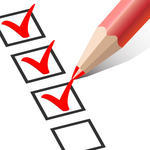 Nivel: 	A1Manual: 	Con gusto A1Duración: 	50 minCONTENIDOPARTE 1: Información generalPARTE 2: Prueba por competencias PARTE 3: Soluciones INFORMACIÓN GENERALPRUEBA POR COMPETENCIAS1. Comprensión oral 					 Gewichtung: 20% a) Escucha y marca la opción correcta con una cruz . La primera frase (0) ya está hecha y sirve como modelo.(0) El turista está...A   contento con 		B descepcionado de    C  enamorado de... la habitación del hotel.(P1)  El señor ha reservado una habitación A  individual 			B  triple 		C  doble (P2) El anuncio ha sido A  bonito 		  	B caro 		C  distinto (P3) El anuncio dice que desde la habitación se ve A  la montaña 		  	B  un parque 	C  el mar(P4) El baño es/está A  fuera de la habitación 	B  muy pequeño 	C  demasiado feo (P5) En la habitación hay A  teléfono 			B  ducha 		C  televisor _____ / 10 Fuente: CD: Eñe A1, Arbeitsbuch, Hueber,  Titel 402.  Comprensión Lectora			Gewichtung: 20%Lee el diario de viaje de Lucía y completa las frases (1-5). Escribe las respuestas en los espacios correspondientes con un máximo de cuatro palabras. La primera frase (0) ya está hecha y sirve como modelo.Fuente: Eñe A1. Der Spanischkurs. Hueber (2013). Unidad 7. P.868._____/ 10						3.  Español en uso						Gewichtung: 30%a) ¿Muy? o ¿mucho/-a/-os/-as? Lucía cuenta sobre su ciudad. Lee el texto y rellena los huecos con las palabras adecuadas. La primera frase ya está hecha y sirve como modelo.En mi ciudad hay (0) muchos parques. Los parques son (1)__________ grandes. En las afueras de la ciudad hay (2) __________  zonas industriales. En mi barrio vive (3) __________ gente extranjera. En el centro hay una iglesia (4)__________ antigua. La plaza principal es (5)__________  bonita. (6)__________  turistas visitan la ciudad y compran (7)__________. También las tiendas venden (8)__________.											_____ / 4Fuente: http://www.todo-claro.com/Deutsch/Anfaenger/Grammatik/Muy_vs._mucho/Seite_1.php (20/04/2016)b) Lee las siguientes frases (1-6) y rellena los huecos con la forma correcta del gerundio o pretérito perfecto compuesto. La primera frase (0) ya está hecha y sirve como modelo.(0) Yo estoy estudiando  mucho desde hace horas para ese examen de matemáticas. 
(1)María y tú ya (terminar)___________________ de estudiar esta mañana.
(2) Ahora  mi hermano mayor y Raúl, su mejor amigo, (ver) ____________________ fútbol en la televisión. 
(3) Hace poco mi hermana menor (hablar) ____________________ por teléfono con su amiga Zuzú.
(4) En este momento mi padre (dormir) ____________________ en la terraza. 
(5) Nosotros todavía no (hacer) ___________________ los deberes.
(6) No puedo ir al cine porque me (preparar) __________________ para el examen._____ / 6c) Pon las formas correctas de los verbos gustar/encantar y los pronombre átonos y tónicos. La primera frase (0) ya está hecha y sirve como modelo.(0) En mi tiempo libre me (gustar) gusta montar en bicicleta. (2) A mi hermana no ____ gusta ir en bicicleta. (3) A ella ____  gusta dar un paseo en un parque o caminar en las montañas. (4) A nosotros ____ (encantar)__________ tener contacto con la naturaleza. Mis padres siempre pasan el verano en Italia.(5) __________ les (gustar) __________ mucho ir a la playa para tomar el sol. (6) Cuando hace mal tiempo me (encantar) __________ leer un libro o ver una buena película en la televisión. (7) No me (gustar) __________las películas de acción, porque normalmente son violentas. (8) A mi hermana ____  (encantar) __________las películas de acción. ______/104.  .  Expresión escrita						Gewichtung: 30%Escribe a tu amigo/a de España y describe tu día y tus gustos. Redacta un correo electrónico de 100 palabras y habla de:¿Qué has hecho hoy?Lo que te gusta hacer normalmente.Las actividades que no te gustan tanto.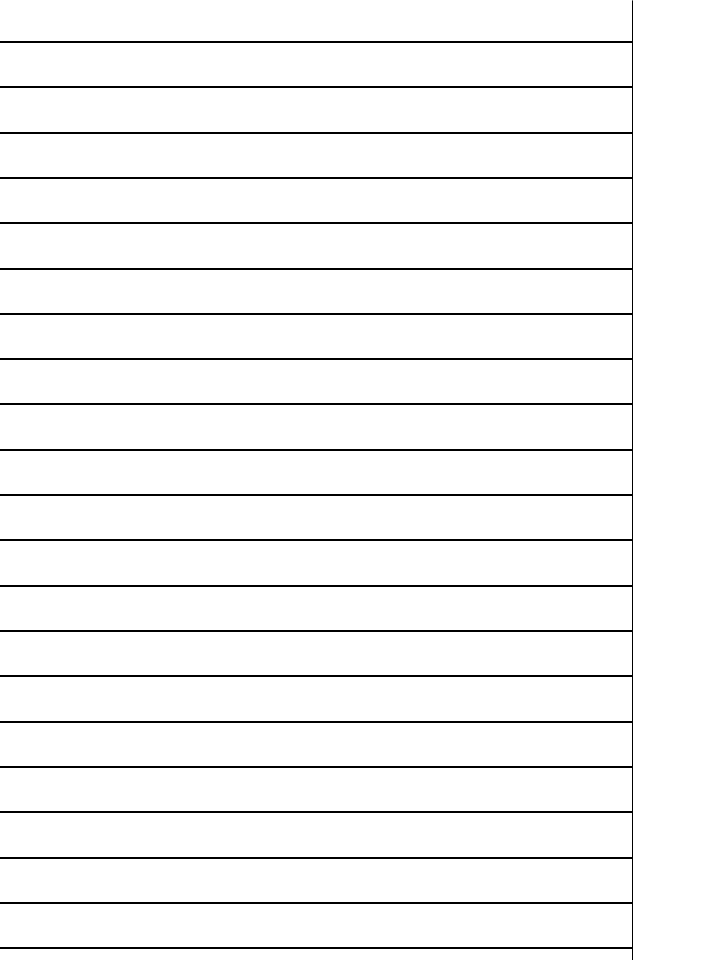 _____ / 20SOLUCIONES1. Comprensión oral 					 a) Escucha y marca la opción correcta con una cruz . La primera frase (0) ya está hecha y sirve como modelo.2.  Comprensión Lectora	
3.  Español en uso						a) ¿Muy? O ¿mucho/-a/-os/-as? Lucía cuenta sobre su ciudad. Lee el texto y rellena los huecos con las palabras adecuadas. La primera frase ya está hecha y sirve como modelo.Fuente: http://www.todo-claro.com/Deutsch/Anfaenger/Grammatik/Muy_vs._mucho/Seite_1.php (20/04/2016)b) Lee las siguientes frases (1-6) y rellena los huecos con la forma correcta del gerundio o pretérito perfecto compuesto. La primera frase (0) ya está hecha y sirve como modelo.(0) Yo estoy estudiando  mucho desde hace horas para ese examen de matemáticas. 
(1)María y tú ya (terminar)habéis terminado de estudiar esta mañana.
(2) Ahora  mi hermano mayor y Raúl, su mejor amigo, (ver) están viendo fútbol en la televisión. 
(3) Hace poco mi hermana menor (hablar) ha hablado por teléfono con su amiga Zuzú.
(4) En este momento mi padre (dormir) está durmiendo en la terraza. 
(5) Nosotros todavía no (hacer) hemos hecho los deberes.
(6) No puedo ir al cine porque me (preparar) estoy preparando para el examen.c) Pon las formas correctas de los verbos gustar/encantar y los pronombre átonos y tónicos. La primera frase (0) ya está hecha y sirve como modelo.(0) En mi tiempo libre me (gustar) gusta montar en bicicleta. (2) A mi hermana no le gusta ir en bicicleta. (3) A ella le gusta dar un paseo en un parque o caminar en las montañas. (4) A nosotros nos (encantar) encanta tener contacto con la naturaleza. Mis padres siempre pasan el verano en Italia. (5) A ellos les (gustar) gusta mucho ir a la playa para tomar el sol. (6) Cuando hace mal tiempo me (encantar) encanta leer un libro o ver una buena película en la televisión. (7) No me (gustar) gustan las películas de acción porque normalmente son violentas. (8) A mi hermana le (encantar) encantan las películas de acción. 3.  Expresión escrita						Escribe a tu amigo/a de España y describe tu día y tus gustos. Redacta un correo electrónico de 100 palabras y habla de:¿Qué has hecho hoy?Lo que te gusta hacer normalmenteLas actividades que no te gustan tantoRespuesta librePS: Fachdidaktik Spanisch III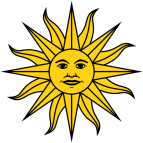 SS 2016Ingrid Haslinger-Ismail, Christina Schimböck, Marion HutteggerDocente: Mag. Susana Higueras RuizContextoContextoTipo de escuela / grupo:AHS, 5° curso, asignatura troncalEdad de l@s A/A14-15 añosNivelA1Año de aprendizajeprimer año de aprendizajeManual relacionado:Unidades Con gusto A17 (“El placer de viajar”) y 9 (“Caminando”)PartesTemasFormat/ tipo de ejercicioNº de ejercicios/ ítems/ ptsDuraciónComprensión oralHotel/ reservaciónSelección múltiple1/ 5 (10 pts)10 minComprensión lectoraInforme de viajePerfecto compuestoEl verbo gustarCompletar frases con un máximo de cuatro palabras 1/ 5 (10 pts)10 minEspañol en usoMucho/muyPerfecto compuesto/ gerundioEl verbo gustarRellenar huecosFormación de palabras3/ 24 (20 pts)10-15 minExpresión escritaRutina diariaGustosRopaUna carta1/ (20 pts)minPonderaciónPonderaciónPonderaciónComprensión oral10 pts20%Comprensión lectora10 pts20%Español en uso20 pts30%Expresión escrita20 pts30%TOTAL80 pts100%NotenschlüsselNotenschlüsselNotenschlüsselSehr Gut (1)70-80 pts88-100%Gut (2)60-69 pts76-87%Befriedigend (3)50-59 pts63-75%Genügend (4)41-49 pts51-62%Nicht Genügend (5)0-41pts0-50%P (0)El primer día Lucía ha idoa conocer la ciudad.P (1)Una bebida típica de Chile P (2)La capital es una ciudad muy bonita, pero P (3)Durante el viaje en autobús Lucía ha visto P (4)Lo más bonito de ValparaísoP (5)La “Cueca” es (0)(P1)(P2)(P3)(P4)(P5)BACCABP (0)El primer día Lucía ha idoa conocer la ciudad.P (1)Una bebida típica de Chile es el “pisco sour” P (2)La capital es una ciudad muy bonita, pero falta la playaP (3)Durante el viaje en autobús Lucía ha visto los valles con viñas P (4)Lo más bonito de Valparaísoson sus casas antiguasP (5)“Cutca” es un baile tradicional chileno(0)(1)(2)(3)(4)(5)(6)(7)(8)muchosmuymuchasmuchamuymuymuchosmuchomucho